PRACOVNÍ LIST PRO NAŠE TŘEŤÁČKY 16.3. 2020Vypočítej příklady na písemné násobení, výsledky si zkontroluj na kalkulačce a zhodnoť svoji práci: 48         56       72        61        96        32        49       17        23 . 3         . 5       . 2        . 4        . 5        . 6         . 7      . 5        . 8___      ___     ___     ____     ____    ____    ____   ____     ___/9bodů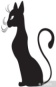 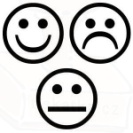 Vypočítej příklady na písemné odčítání, výsledky si zkontroluj na kalkulačce a zhodnoť svoji práci:458            721          609         321          555        404          619 -66             -59        -123        -300         -367       -209          -87____         ____        ____       ____         ____     _____         __/7bodůVypočítej příklady na písemné sčítání, výsledky si zkontroluj na kalkulačce a zhodnoť svoji práci:250         500        673         421        89         699       271        98211         342        123         590      231           43       456        45____      ____       ____    _____    ____      ____       ____     __/8bodů